1. PL- 15.2.2021- 0.A  - Spočitaj!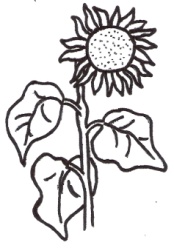 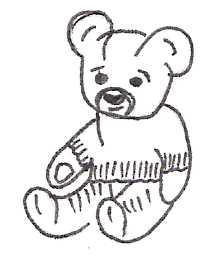 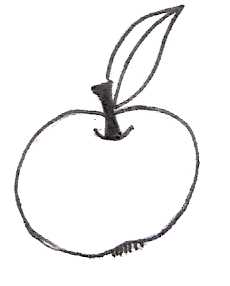 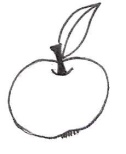 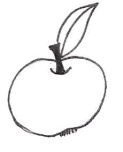 2. PL- 15.2. 2021- 0.A Dopíš počet srdiečok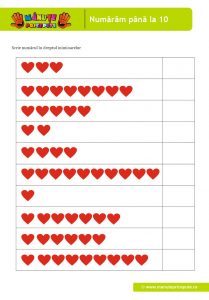 3. PL- 15.2.2021- 0.A Zakrúžkuj správne číslo.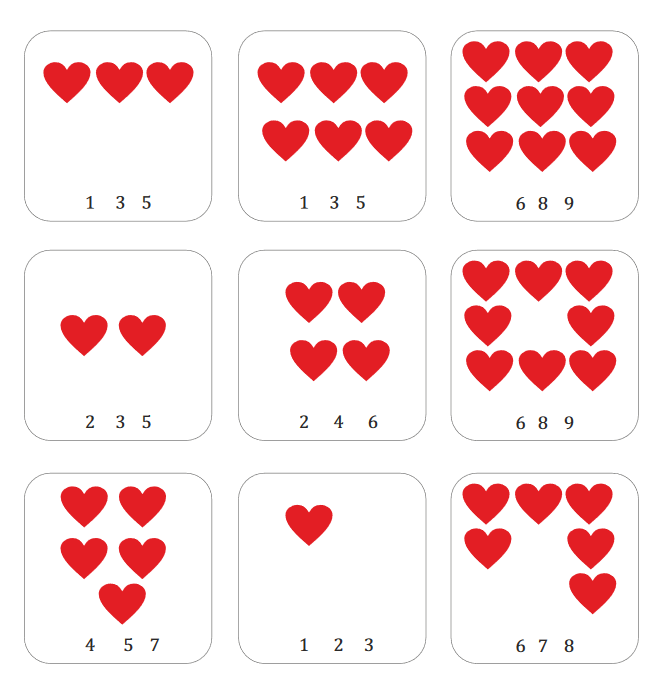 